Publicado en  el 13/01/2015 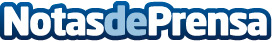 Kia Motors cierra 2014 con un crecimiento en ventas del 41% en EspañaEn el mercado de particulares, el más importante en nuestro país, Kia ha obtenido unos excelentes resultados con una mejora del 49% respecto al año anterior, superando en más del doble la subida del mercado general. Las 25.367 unidades matriculadas por Kia en este canal elevan la cuota de mercado al 5,5% y situan a Kia como la décima marca más importante en ventas a privado.Datos de contacto:KIA MotorsNota de prensa publicada en: https://www.notasdeprensa.es/kia-motors-cierra-2014-con-un-crecimiento-en_1 Categorias: Automovilismo Industria Automotriz http://www.notasdeprensa.es